I oto minął kolejny tydzień. Dzisiaj już piątek!Przygotowałam dla Was zabawy matematyczne.Mam nadzieję, że je lubicie!Na samym początku obejrzyjcie krótki film. https://dzieciakiwdomu.pl/2017/03/porozmawiajmy-o-wiosnie-zbior-materialow-edukacyjnych-dla-dzieci.htmlTeraz opowiedz, o kim była w nim mowa.  Kto był jego bohaterem?A teraz sprawdzę, kto uważnie oglądał!-Ile żabek usunięto ze studia?(zakreśl właściwą odpowiedź na czerwono)-Ile było bocianów? ( zakreśl odpowiedź zielonym kolorem)Policz żabki. Pokoloruj pierwszą i ostatnią(czyli którą?) na zielono, drugą i piątą na żółto. Nad siódmą narysuj czerwoną kropkę,               a pod trzecią i czwartą różową. Pozostałym żabkom pokoloruj liście. 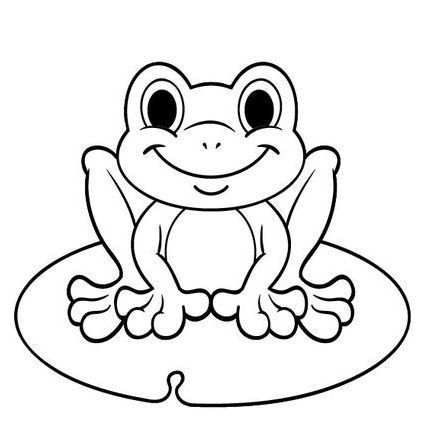 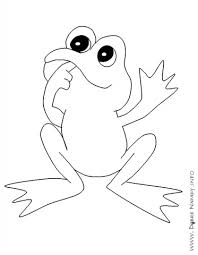 Posłuchajcie wiersza. Odpowiedzcie, ile żabek płynęło? Pomoże Wam w tym poprzsednie zadanie! Otocz niebieskim kolorem odpowiednią liczbę. 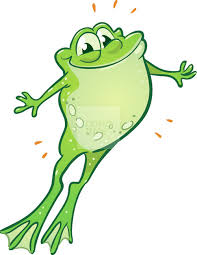 „Łódeczka żabki”Liść okrągły na głębinie,na tym liściu żabka płynie.	                                                                                                 - W którą, żabko, płyniesz stronęna łódeczce swej zielonej?Czy cię czeka podróż wielkatak bez wioseł, bez żagielka?A co zrobisz podczas burzy,gdy łódeczkę wiatr zanurzy? …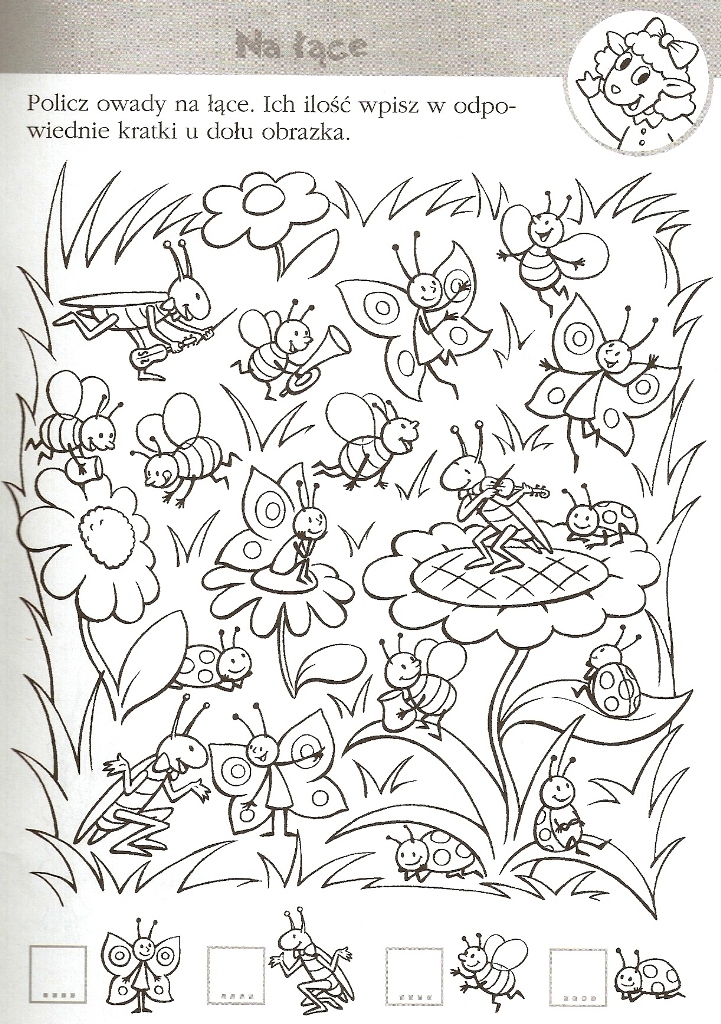 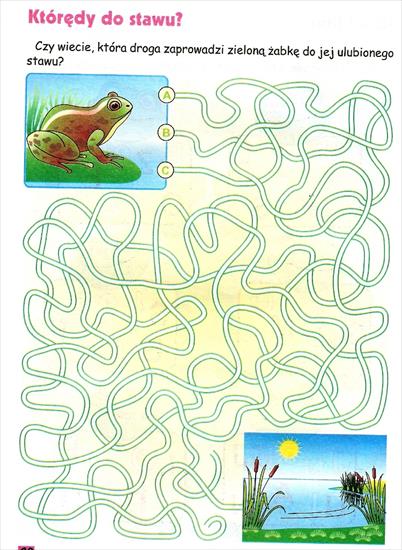 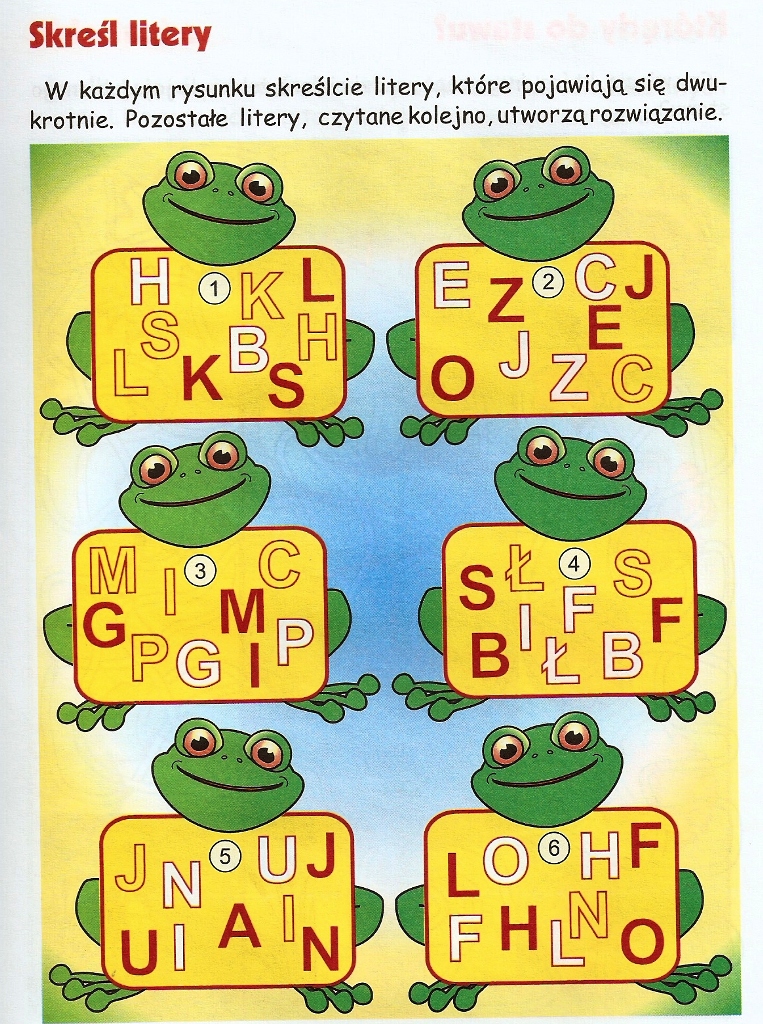 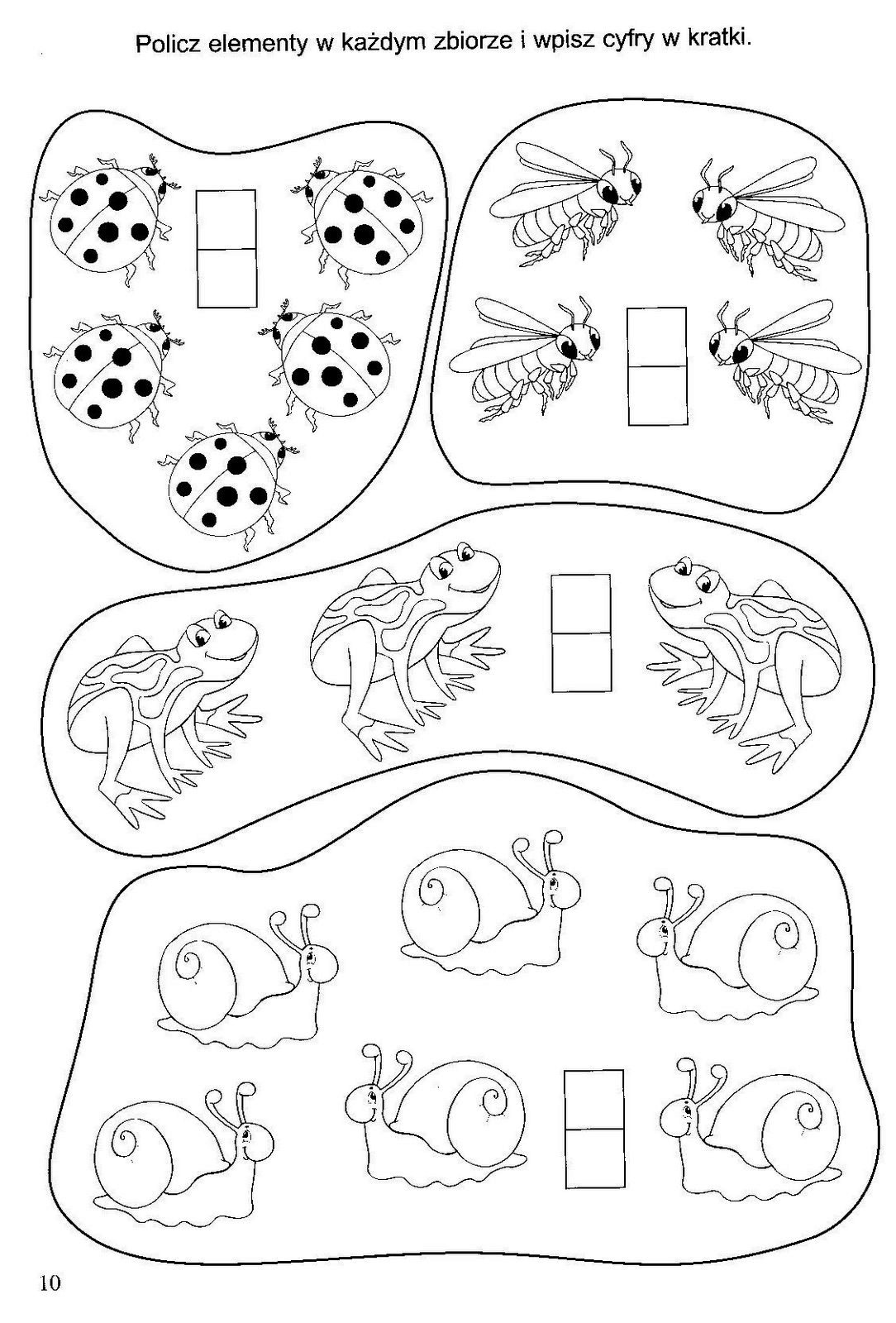 Myślę, że chyba Was dzisiaj bardzo wymęczyłam, a to jeszcze nie koniec!Po południu lub w wolnym czasie wykonajcie resztę zadań w KARTACH PRACY do str. 53.Na koniec zabawa ruchowa „Żabki”Wszystkie żabki otwierają łapki.
Wszystkie żabki zamykają łapki.
Klapu- klapu- w łapki
klaszczą wszystkie żabki.
Kładą żabki na kolanach łapki.
Idą żabki, idą coraz wyżej,
idą żabki, idą coraz bliżej.
 5  9  7  2  8 1 